Summer Reading List for Students Entering KindergartenOver the summer it is very important to read! Students are required to read at least five books over the summer. They can read these books on their own or with your help. These five books will be recorded in their summer reading log. They will then pick one of these books to complete for their book report. Here is a list of books that we recommend, but any book your youngster likes is great Name_____________________________________Summer Reading Log	Title of Book		                            Rating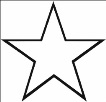   1.    2.     3.     4.     5. Parent SignatureSummer Book ReportThe report will be completed at home and returned on the first day of school. Please use the following rubric to complete the report correctly.RubricPage 1 -Student wrote title of the book on the lines at the top page (some assistance if needed).           Student independently drew and colored or cut out a picture of a character from the book.           Student rated the book (coloring in the stars   3 = great book   2 = good book    1= OK book).Page 2 – Student drew a picture of their favorite part and wrote about it (some assistance if needed).Report was completed neatly.Student colored in the lines.Student used proper upper and lower case letters and wrote in their best handwriting.Report was handed in on time.Summer Book ReportThe report will be completed at home and returned on the first day of school. Please use the following rubric to complete the report correctly.RubricPage 1 -Student wrote title of the book on the lines at the top page (some assistance if needed).           Student independently drew and colored or cut out a picture of a character from the book.           Student rated the book (coloring in the stars   3 = great book   2 = good book    1= OK book).Page 2 – Student drew a picture of their favorite part and wrote about it (some assistance if needed).Report was completed neatly.Student colored in the lines.Student used proper upper and lower case letters and wrote in their best handwriting.Report was handed in on time.I gave this book ________ stars. 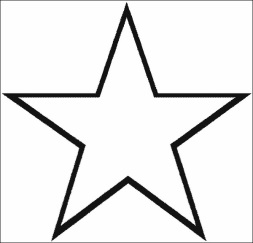 Page 1My favorite part of this book wasAuthor Title or SeriesAnderson, Hans The Ugly DucklingBerenstain, Stan and Jan Any Berenstain Bear bookBridwell, Norman Any Clifford bookBrown, Marc Any Marc Brown bookBurton, Virginia Katy and the Big Snow, The Little House, etc.Carle, Eric The Very Hungry Caterpillar (or any book by this author)Cronin, Doreen The Diary of a Spider, The Diary of a Worm, etc.Ehlert, Lois Leaf Man (or any book by this author)Freeman, Don Corduroy (any other Corduroy book)Hoban, Russell Any Frances book by HobanKirk, David Miss Spider's Tea PartyLeSieg, Theo In a People House and any other LeSieg bookLionni, Leo Swimmy, Alexander and the Wind-Up Mouse, Frederick, etc.Minarik, Else Little Bear seriesMoncure, Jane Belk Apes Find Shapes, A Color Clown Comes to TownMosel, Arlene Rikki Tikki TemboNumeroff, Laura If You Give a Mouse a Cookie (or any book by this author)Potter, Beatrix The Tale of Peter Rabbit (or any book by this author)Rey, H.A. & Margaret Any Curious George bookSeuss, Dr. Any Dr. Seuss bookTafuri, Nancy Goodnight, My Duckling, Silly Little GooseWilder, Laura Ingalls The Deer in the Wood